Reception Autumn 1
All About Me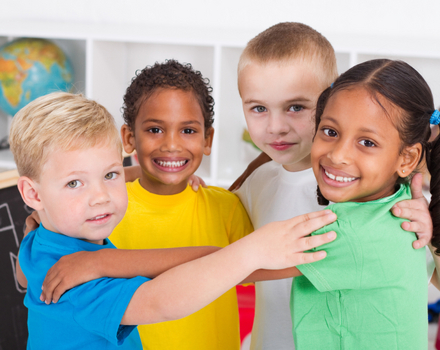 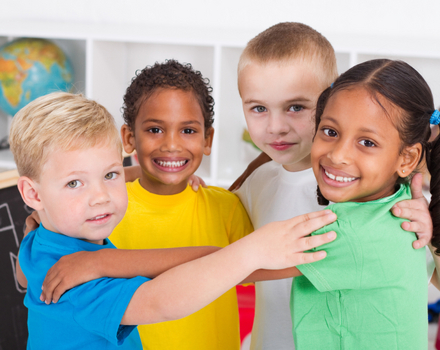 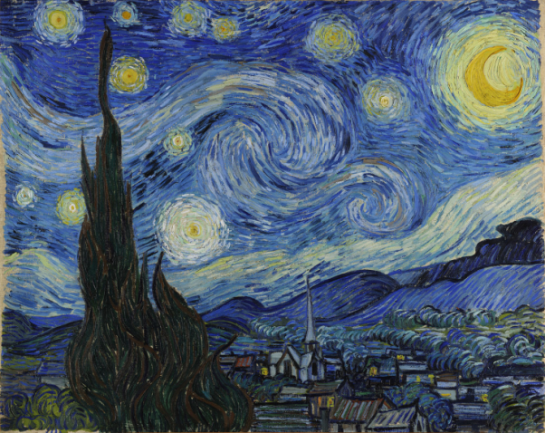 